We use our senses in PE.Our EYES let us see things around us – is it safe, what is happening around us?Our EARS let us hear sounds – does somebody ask for the ball? Our TOUCH lets us feel things with our hands or other parts of our body – did you get tagged?Our SMELL tells us things using our nose – have we changed our socks? 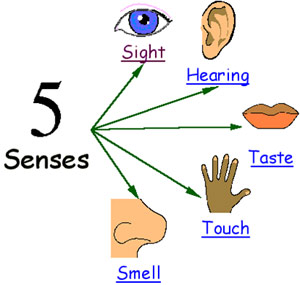 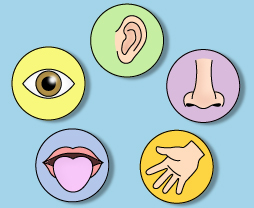 